اختبار الصف الرابع منتصف الفصل الدراسي الثالث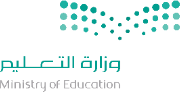 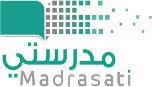 - Choose :	3 /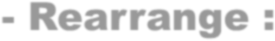 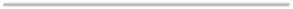 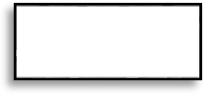 - Circle :1-A sofa in the living room .	2 /2-The mouse is next to the fridge.#.Write :1-This is the ……………………………………..	2 /2-This is the ……………………………………#. Match :Fill in :house	4 /tree candy ox3 /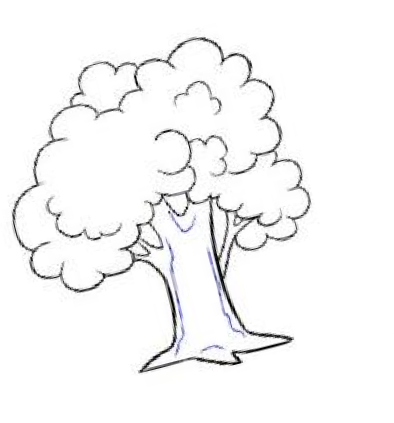 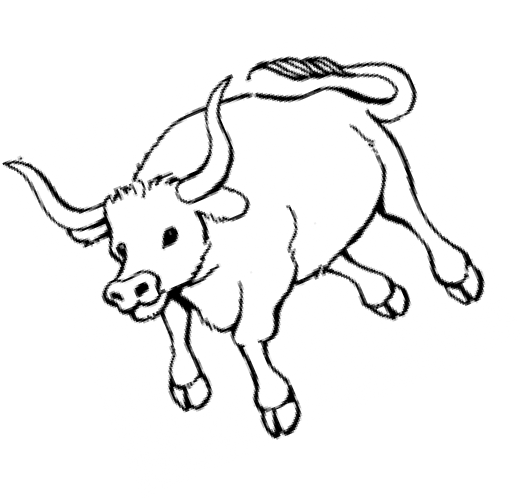 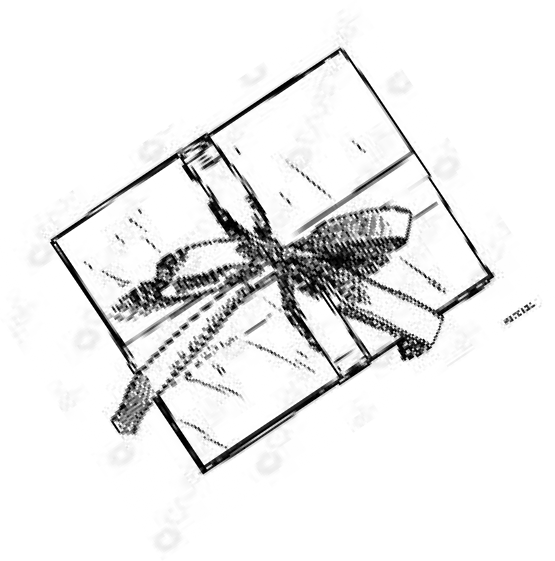 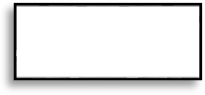 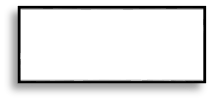 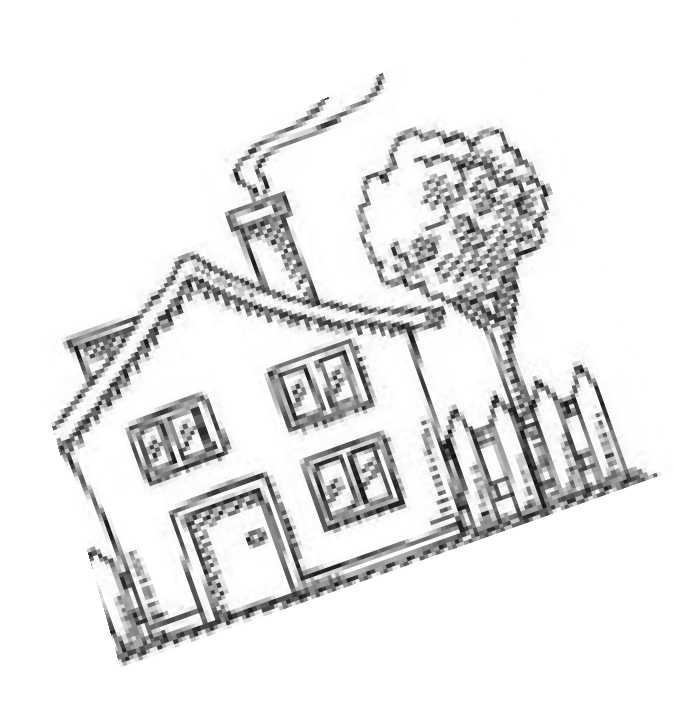 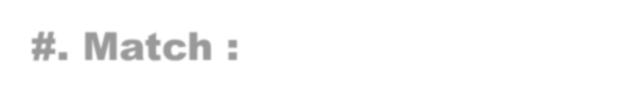 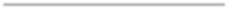 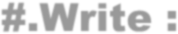 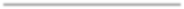 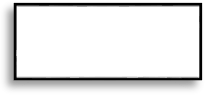 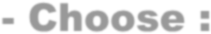 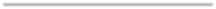 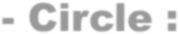 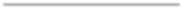 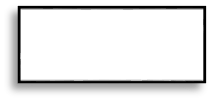 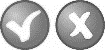 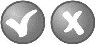 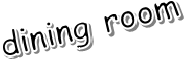 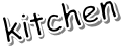 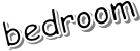 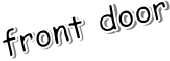 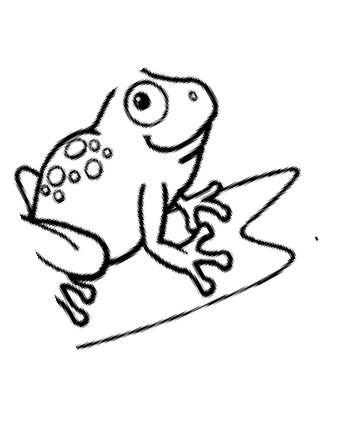 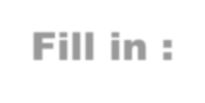 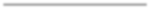 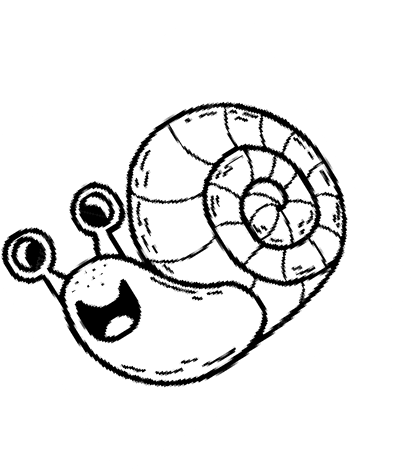 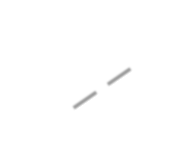 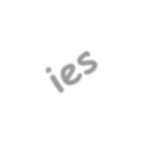 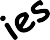 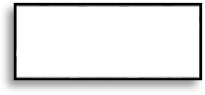 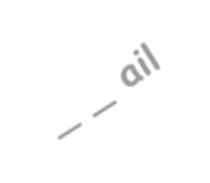 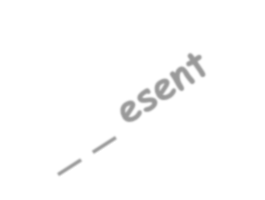 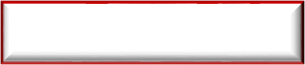 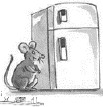 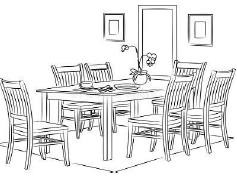 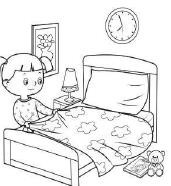 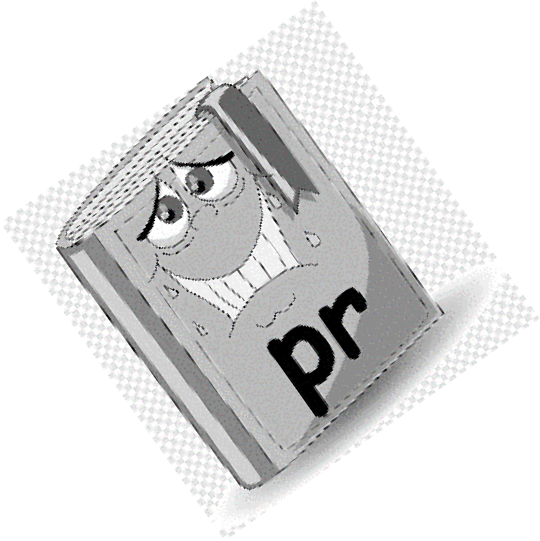 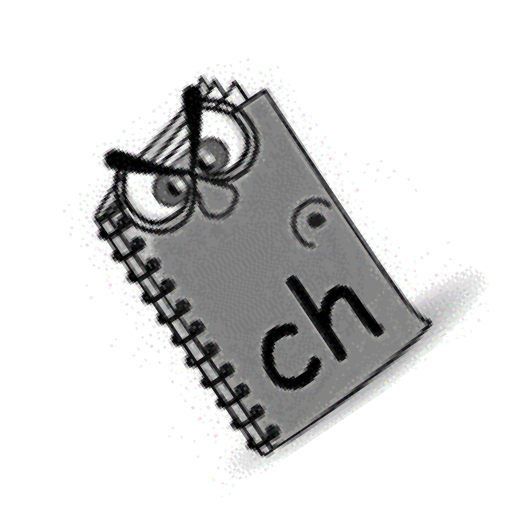 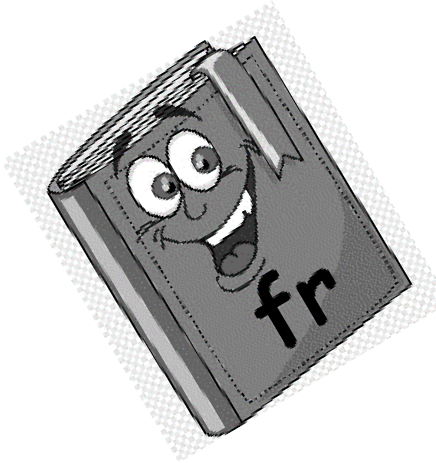 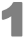 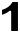 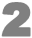 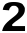 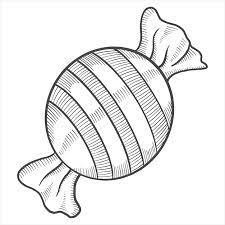 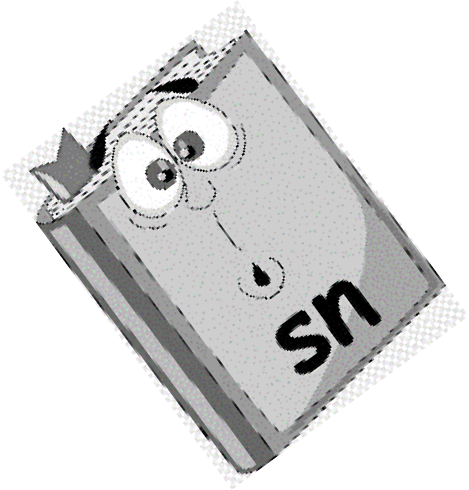 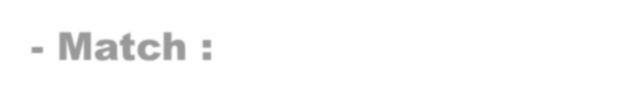 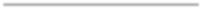 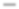 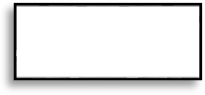 Good luck… Fekry Bosubaih/20الدرجة/ 4الفصلاألسم ثالثي:1- What are	?thesethisthat2 – ………………….. is Ali ?WhoWhatWhere3- She …………….. in the bedroom .amareis